.Intro: 32 Counts (Start on Lyrics "Oh Yeah")Walk Back: Right, Left. Right Coaster Step. Side Rock/Hip Sway. Left Coaster Cross.Right Diagonal Shuffle. Left Diagonal Shuffle. 3/4 Walk Around Left.*Optional arm movements for counts 1 - 4.During the Right and Left diagonal shuffles, point your fingers at waist level towards the corner you are travelling towards (think Saturday Night Fever).Right Cross Rock. Right Chasse. Left Cross Rock. Left Chasse.Right Jazz Box (with push). Right Point. Forward Touch. Back Touch. Right Kick.**Tag: An additional 4 Counts to be danced at the end walls 4 (12.00) & 6 (6.00)Right Reverse Rocking Chair.Contact Jamie: boogie_shoes@live.co.uk Contact Karl: karlwinsondance@hotmail.comwww.karlharrywinson.comwww.boogie-shoes.co.ukWeekend Vibes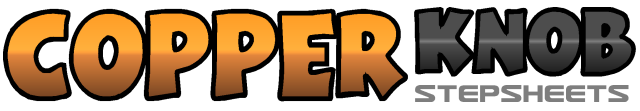 .......Count:32Wall:4Level:Beginner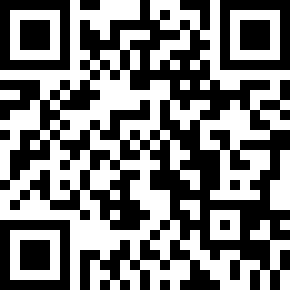 Choreographer:Karl-Harry Winson (UK) & Jamie Barnfield (UK) - March 2021Karl-Harry Winson (UK) & Jamie Barnfield (UK) - March 2021Karl-Harry Winson (UK) & Jamie Barnfield (UK) - March 2021Karl-Harry Winson (UK) & Jamie Barnfield (UK) - March 2021Karl-Harry Winson (UK) & Jamie Barnfield (UK) - March 2021Music:Weekend Vibe - Jubël : (iTunes & Amazon)Weekend Vibe - Jubël : (iTunes & Amazon)Weekend Vibe - Jubël : (iTunes & Amazon)Weekend Vibe - Jubël : (iTunes & Amazon)Weekend Vibe - Jubël : (iTunes & Amazon).......1 - 2Walk back on Right. Walk back on Left.3&4Step Right back. Step Left beside Right. Step forward on Right.5 - 6Rock Left to Left side (swaying hip Left). Recover on Right (swaying hip Right).7&8Step Left back. Step Right beside Left. Cross Left slightly over Right.1&2Step Right to Right diagonal. Close Left beside Right. Step Right to Right diagonal.3&4Step Left to Left diagonal. Close Right beside Left. Step Left to Left diagonal.5 - 6Turn 1/4 Left walking onto Right (9.00). Turn 1/4 Left walking onto Left                       (6.00).7 - 8Turn 1/4 Left walking onto Right (3.00). Walk forward on Left                                       (3.00).1 - 2Cross rock Right over Left. Recover weight on Left.3&4Step Right to Right side. Close Left beside Right. Step Right to Right side.5 - 6Cross rock Left over Right. Recover weight on Right.7&8Step Left to Left side. Close Right beside Left. Step Left to Left side.1 - 2Cross Right over Left. Step Left back (push hips back).3 - 4Step Right to Right side. Step forward on Left.5 - 6Point Right toe out to Right side. Touch Right toe forward.7 - 8Touch Right toe back. Kick Right foot forward.1 - 2Rock back on Right. Recover weight on Left.3 - 4Rock forward on Right. Recover weight on Left.